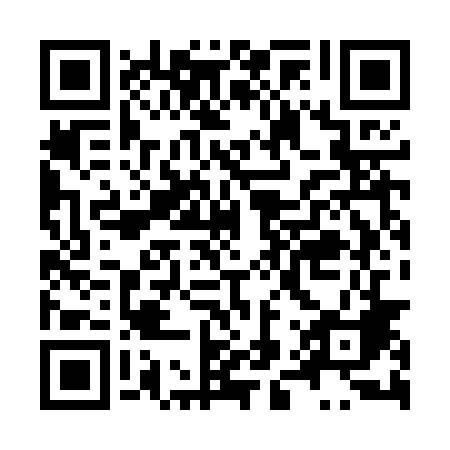 Ramadan times for Suwalki, PolandMon 11 Mar 2024 - Wed 10 Apr 2024High Latitude Method: Angle Based RulePrayer Calculation Method: Muslim World LeagueAsar Calculation Method: HanafiPrayer times provided by https://www.salahtimes.comDateDayFajrSuhurSunriseDhuhrAsrIftarMaghribIsha11Mon3:533:535:5211:383:275:255:257:1712Tue3:513:515:5011:383:285:275:277:1913Wed3:483:485:4711:383:305:295:297:2114Thu3:453:455:4511:373:315:315:317:2415Fri3:423:425:4211:373:335:335:337:2616Sat3:403:405:4011:373:345:355:357:2817Sun3:373:375:3711:363:365:375:377:3018Mon3:343:345:3511:363:375:395:397:3219Tue3:313:315:3211:363:395:415:417:3420Wed3:283:285:3011:363:415:425:427:3721Thu3:263:265:2711:353:425:445:447:3922Fri3:233:235:2511:353:445:465:467:4123Sat3:203:205:2211:353:455:485:487:4324Sun3:173:175:2011:343:465:505:507:4625Mon3:143:145:1711:343:485:525:527:4826Tue3:113:115:1511:343:495:545:547:5027Wed3:083:085:1211:343:515:565:567:5328Thu3:053:055:1011:333:525:575:577:5529Fri3:023:025:0811:333:545:595:597:5830Sat2:582:585:0511:333:556:016:018:0031Sun3:553:556:0312:324:567:037:039:031Mon3:523:526:0012:324:587:057:059:052Tue3:493:495:5812:324:597:077:079:083Wed3:463:465:5512:315:017:097:099:104Thu3:423:425:5312:315:027:117:119:135Fri3:393:395:5012:315:037:127:129:156Sat3:363:365:4812:315:057:147:149:187Sun3:333:335:4512:305:067:167:169:218Mon3:293:295:4312:305:077:187:189:239Tue3:263:265:4112:305:097:207:209:2610Wed3:223:225:3812:295:107:227:229:29